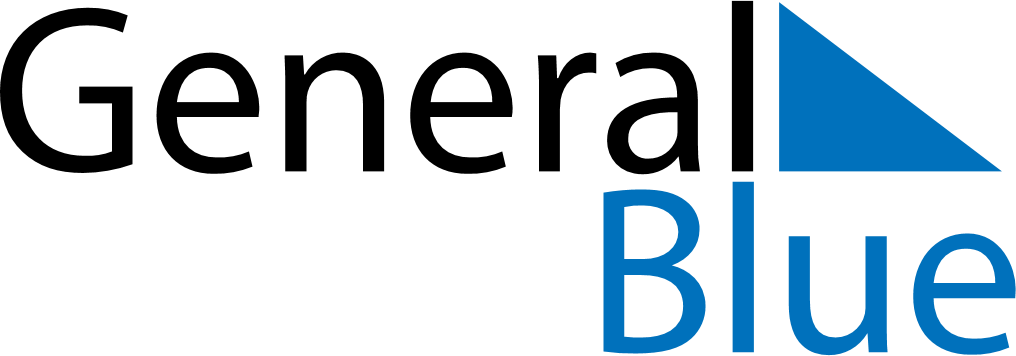 January 2026January 2026January 2026January 2026AlbaniaAlbaniaAlbaniaSundayMondayTuesdayWednesdayThursdayFridayFridaySaturday1223New Year’s DayNew Year HolidayNew Year Holiday456789910111213141516161718192021222323242526272829303031